		Communications Workgroup 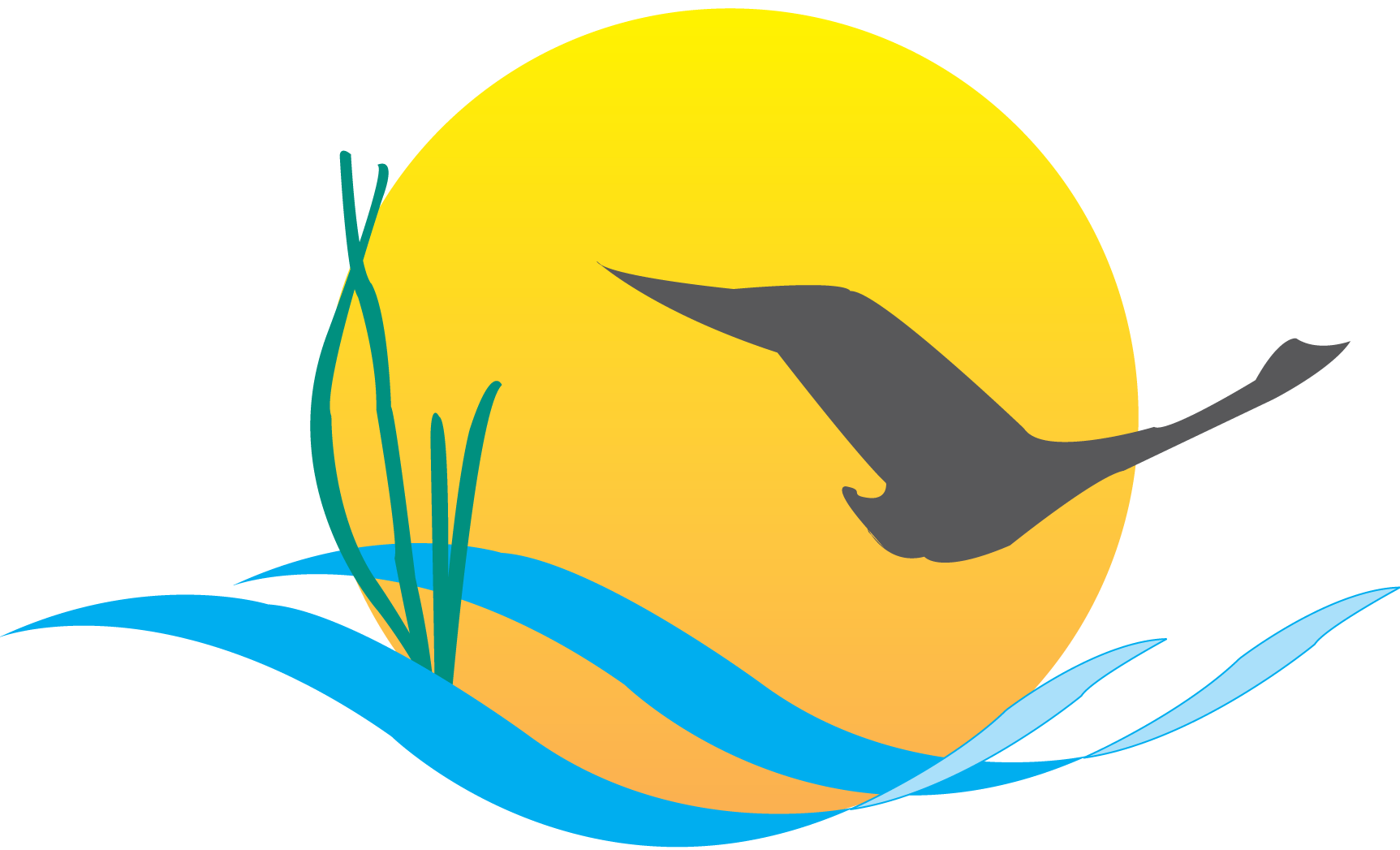 Monthly MeetingApril 03, 20149:45AM-11:00AMAttendees:Mike Land, NPS (Chair)				Jenna Valente, CRC, CBPSamantha Kappalman, MDE (Vice Chair)		Steve Droter, Alliance, CBPMargaret Enloe, Alliance, CBP (Coordinator)	Matt Ellis, STACHannah Hamilton, USGS 				Andrew Zemba, PA DEPCatherine Krikstan, Alliance, CBP			Phillip Miller, DNRECTom Wenz, EPA					Andrew Stacy, WVCAGuy Stephens, UMCES, CBP 				Jessica Blackburn, CACKim Couranz, NOAA					Cindy Chance, NPSLeila Mitchell, NY DEC				Nita Sylvester, EPARound RobinCBP Communications: Upcoming indicator releases: Shad release: April 15SAV abundance press conference call: April 21 EPA:Reviewing progress runs and milestone assessmentsMilestones are due out at the end of May or early JuneApril 15: relaunch of the “How’s My Waterway?” app – accompanied by a press release and blog postsNew updates to the app include color coded view of waters by condition, information on local watersheds, a link to the Surf Your Watershed: Drinking Water and Source Water information, and moreNOAA:DNR invasive catfish sign release will be at General Smallwood State Park on April 10 following the Management Board meeting. Will be posting an article on NOAA Chesapeake Bay Field Office site about the event and NOAA funded research on invasive catfishUMCES/ CBP Web Team:Continuing to look at the Chesapeake Stat research to figure out what the next steps areRecruiting a couple of positions for the web teamPA DEP:Put out a press release last week regarding agriculture. It’s called the Regional Agricultural Watershed Assessment Program It’s a continuing effort to go out and work with agriculture, visit farms and talk about BMPs – this has been a fairly large initiativeIt is a state-wide initiative but there will be efforts in sub-watersheds that fall within the Chesapeake Bay watershedDNREC:Continuing to host viewings for the stormwater webinar seriesStill moving along with the Reclaim Our River: Nanticoke Series – recently completed a wildlife habitat workshop and a rain barrel building workshopRight in the middle of the rain barrel painting competition; the winning barrel will be announced on Earth Day and installed at the Governor’s mansionMDE:New members of Reclaim the Bay initiativeGearing up for Earth Month and beyond with new campaigns Earth Month will include: A cleanup in Annapolis on Earth DayTeaming up with MD DNR for the Maryland Green Poster Contest – award ceremony will be during Earth WeekWestern Maryland tree plantingSchool visitsWVCA:Nutrient management workshop planned for April 22 in the Potomac Basin area18 community tree plantings scheduled for the springCAC:CAC is working on a letter expressing concern about termination of funding for NOAA BWET in 2015The BWET program is largely used to help with MWEEs It is typically funded at $2.5 million/year and generates around $18 million in matching supportCAC feels that it is really important to continue this program because the new Bay Agreement has explicit environmental education goals and programs like BWET will need that federal funding to reach themSTAC:Distributed the Coastal Habitats report on March 31M3.2 Multiple Management Models final report should come out in mid-AprilPlanning on releasing a Multiple Management Models fact sheet by the end of April Four workshops were approved at the last STAC quarterly meeting for fiscal year 2014:Behavioral Economics Forage Fish Assessment Comparison of Shallow Water Models for Use in Management Decision MakingImproving Roadside Ditch Management to Meet TMDL Water Quality GoalsUSGS:Getting clearance through the NOAA process for new release about the Potomac River EstuaryAction: Once report is completed it will be shared with the Communications WorkgroupNY DEC:The first week of May marks the annual Water Week celebrationThis year’s theme is Water Recreation: Linking Water Quality to Water RecreationNPS:Collaborating with Maryland Tourism Development about a trail relaunch event at Bladensburg Waterfront ParkThe potential date for the relaunch event June 5 at 10AM – two days before National Trails DayEvent will focus on recreational opportunities along the trailThis even will launch not only the trail but all of the events in the culminating bicentennial year for the war of 1812Agreement Communications Strategy:Information sharing: need to brainstorm ideas on how to share information with stakeholders/interested parties about the AgreementSuggestions: Add a section to the weekly e-newsletter (Bay Brief) that refers and links to the Agreement webpage and will give updates on Agreement decisions/meetingsAgreement page is no longer used to capture public comments- since it already exists we could use it to post updates on Agreement Talk to Karl about a regular section/feature in Bay Journal on updates to keep those without computers informedWho are our audience? Interested, savvy individuals Interested media We need to make the information easily accessible to these peopleSend e-mail to media officials informing them to come to our pageAction: send any other info sharing ideas to Margaret EnloeOutreach:The GITs will be charged with doing the outreach work – we aren’t sure that outreach has been clearly defined to everyone so there is some confusion about what is being asked of everyoneWe need to discuss with GIT chairs/PSC what their needs are and how we can help/areas where they need helpAction: Mike Land will address the PSC – it is on agenda for the afternoon of Monday 14th  on the PSC agenda to have a brief conversation about how to push info out and gain clarity on the outreach process (includes understanding audiences)Won’t be able to provide a one size fits all strategy for outreach but we can come up with core guidelines to help decision making processesThe goal is to get stakeholders involved the development of the management strategies and get the word out about the agreementWe need to talk to the GITs and PSC about what outreach means to themAt certain points the Bay Program will make management strategies open to public comment – might be good idea to mirror the style of the Agreement comment periodAction: Need to start with “this is what we think we heard” then confirm what the actual intent is at the PSC meetingCAC feels like we need to engage a broader scope of audience in order to be able to meet our restoration goals. If we create a mechanism now, we are doing ourselves a favorCommunications Strategy Planning:With new agreement, there will be new goals set, and that gives us an opportunity to create a proper, written communications strategy to outline vision, mission, goals and tacticsWhat is our vision for the next two years?CBP Communications could add line in the editorial calendar for Agreement specific contentAction: Margaret will pull vision statements together and share with the workgroup to comment/editWhen communications strategy is finished it should be promoted to MB How are the indicators tracking going to be involved/evolved to dovetail with the agreement?Vision: Realign restoration efforts to the outcomes in the new agreementVision: Continue to provide information on Bay health and watershed health even if they aren’t completely related to an outcome –public still might be interested in it – for example outcomes related to menhaden/striped bass – we need to continue to be responsible for that kind of information on our public pagesWhat should stories look like? (powerpoint)We need to address the issue of partners not feeling like they are part of the partnership (need to make everyone feel involved and included)Vision: draw on people internally that are deeply involved to help reach external audience Action: Margaret will combine stickies into categories and draft vision and mission statement for next meeting for commentBMP verification update for next meeting 